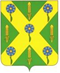 РОССИЙСКАЯ ФЕДЕРАЦИЯОРЛОВСКАЯ ОБЛАСТЬНОВОСИЛЬСКИЙ РАЙОННЫЙ СОВЕТ НАРОДНЫХ ДЕПУТАТОВРЕШЕНИЕ         16 июля 2020 года                                                           №  876    г. Новосиль  О передаче городу Новосиль  части полномочий Новосильского района по благоустройству  в части ремонта общественной территорииВ соответствии с пунктом 4 статьи 15 Федерального закона от 06.10.2003 N 131-ФЗ (ред. от 30.10.2018) "Об общих принципах организации местного самоуправления в Российской Федерации", Уставом Новосильского района, Положением «О заключении соглашений между органами местного самоуправления Новосильского муниципального района Орловской области и органами местного самоуправления поселений, входящих в состав района, о передаче осуществления части своих полномочий», утверждённым решением Новосильского районного Совета народных депутатов от 16.03.2018 г. № 796, Новосильский районный Совет народных депутатов РЕШИЛ:1. Передать городу Новосиль  часть полномочий Новосильского района по благоустройству в части ремонта общественной территории;2. Переданные полномочия осуществлять за счёт межбюджетных трансфертов, переданных из бюджета  Новосильского района  в бюджет  города Новосиль.3. Одобрить проект соглашения между муниципальным образованием Новосильский район и муниципальным образованием  город Новосиль о передаче части полномочий, указанных в пункте 1 настоящего решения (прилагается).4. Решение вступает в силу с момента его принятия.          Председатель Новосильского  районного Совета народных депутатов                              К. В. ЛазаревГлава Новосильского района 		                               Е.Н. Демин		